OSNOVNA ŠKOLA VOĆINVOĆINŠKOLSKA GODINA 2019./2020.ŠKOLSKI KURIKULUMOSNOVNE ŠKOLE VOĆINza školsku godinu 2019./2020.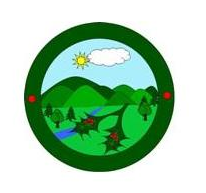 Prema članku 28. Zakona o odgoju i obrazovanju u osnovnoj i srednjoj školi (NN 87/08,86/09, 92/10, 105/10, 90/11, 5/12, 16/12, 86/12, 126/12, 94/13, 152/14):Škola radi na temelju školskog kurikuluma i godišnjeg plana i programa rada.Školski kurikulum utvrđuje dugoročni i kratkoročni plan i program škole s 	izvannastavnim i izvanškolskim aktivnostima, a donosi se na temelju nacionalnog 	kurikuluma i nastavnog plana i programa.Školski kurikulum određuje nastavni plan i program izbornih predmeta, 	izvannastavne i izvanškolske aktivnosti i druge odgojno-obrazovne aktivnosti, programe 	i projekte prema smjernicama hrvatskog nacionalnog obrazovnog standarda.Školskim kurikulumom se utvrđuje:		-aktivnost, program/ili projekt		-namjena aktivnosti, programa/ili projekta		-nositelji aktivnosti, programa/ili projekta		-način realizacije aktivnosti, programa/ili projekta		-vremenik aktivnosti, programa/ili projekta		-troškovnik aktivnosti, programa/ili projekta		-način vrednovanja i način korištenja rezultata vrednovanja	(5) Školski kurikulum donosi školski odbor do 7. listopada tekuće školske godine na  	prijedlog učiteljskog, odnosno nastavničkog vijeća.	(6) Školski kurikulum mora biti dostupan svakom roditelju i učeniku u pisanom obliku.	Školski kurikulum podrazumijeva sve sadržaje, procese i aktivnosti usmjerene na ostvarivanje ciljeva i zadaća odgoja i obrazovanja i unaprjeđivanje intelektualnog, osobnog, društvenog i tjelesnog razvoja učenika. 	Osim službenih programa nastave i drugih programa koje škola provodi, Školski kurikulum razrađen po odgojno – obrazovnim područjima pokazuje brojne aktivnosti učenika, učitelja i po čemu je škola prepoznatljiva, a temelji se na učeničkoj razini znanja, interesa i sposobnosti, na raznolikosti i kompleksnosti obrazovnih interesa i potreba učenika, roditelja i lokalne zajednice, stalnom porastu znanja, te potrebom oblikovanja učenikove osobnosti u svijetu koji se stalno mijenja. U planiranju aktivnosti vodimo se načelima individualizma, nepristranosti i multidisciplinarnosti.	Pri izradi školskog kurikuluma naglasak je na posebnosti škole i sredine u kojoj škola djeluje. Kod planiranja školskog kurikuluma polazimo od interesa i potreba naših učenika.Vizija naše školeStvoriti nacionalno prepoznatljivu građansku školu čiji učenici razvijaju vrijedna životna postignuća čineći ih tako ljudima spremnim za život u globalnome društvu. Promicati uzajamno poštivanje, toleranciju i razumijevanje među mladima različitog spola, rase, nacionalnosti, socijalnog podrijetla, vjerske pripadnosti, kulturnog opredjeljenja, političkog uvjerenja i ostalih posebnosti . Učiniti školu neizostavnim subjektom zbivanja u lokalnoj zajednici što lokalnu sredinu čini ugodnijim mjestom za svakodnevan život i rad. Izgraditi školu referalnim metodičkim centrom u kojem se učenici poučavaju suvremenim metodama, a cjelokupan se rad zasniva na akademskoj izvrsnosti. DODATNA NASTAVADodatna nastavaHrvatski jezik		Razred: 5.-8.		     Učiteljica: Svjetlana BanovacMatematika				Razred: 1.-4.		    Učitelji: Irena Lacković Tomić i Klara Perić, Kristina Pašalić, Kristina Božić, Stjepan Filić,                Božica Vujić, Anica Cuca, Marina Rakoš KadežabekRazred: 5.-8.		     Učitelj: Marko ŠkroboEngleski jezik	Razred: 8.		    Učiteljica: Ljiljana VučkovićNjemački jezik	Razred: 5.-8.	                  Učitelj: Ivan BaltićBiologija				Razred:  8.	                  Učiteljica: Martina VukičevićGeografija				Razred: 5.-8.		     Učiteljica: Mirna StrilićFizika					Razred: 7. i 8.                    Učiteljica: Svjetlana ĐorđevićKemija 			Razred: 7.		     Učiteljica: Svjetlana ĐorđevićVjeronaukRazred: 5.-8. 		     Učitelji: Dominik Volf, Tereza DokićInformatikaRazred: 5. i 6.        Učitelj: Milorad VučkovićInformatikaRazred: 7. i 8.             Učiteljica: Ivona MudriDOPUNSKA NASTAVADopunska nastavaHrvatski jezik			Razred: 2.a,b,c		     Učitelji: Dijana Janečić, Stjepan Filić, Kristina PašalićRazred: 3.a, 3.b i 3.c	Učiteljice: Dijana Janečić, Klara Perić, Irena Lacković TomićRazred: 4.a i 4.b			Učiteljice: Božica Vujić i Marina Rakoš KadežabekRazred: 1.a i 1.b				Učiteljice: Kristina Božić i Anica CucaRazred: 5.-8.Učiteljica: Đurđica KurbašićMatematikaRazred: 2.a,2.b,2.c                                              Učitelji: Dijana Janečić, Stjepan Filić, Kristina PašalićRazred: 2. i 3.				Učiteljica: Dijana JanečićRazred: 3.a , 3.b i 3.c			  Učiteljice: Dijana Janečić, Klara Perić, Irena Lacković TomićRazred: 4.a i 4.b			Učiteljice: Božica Vujić, Marina Rakoš KadežabekRazred: 1.a i 1.b			Učiteljice:  Kristina Božić, Anica CucaRazred: 5.-8.					Učitelji: Marko Škrobo, Džemal KurbašićEngleski jezik				Razred: 1.-4.					Učiteljica: Ana PavićRazred: 6.					Učiteljica: Ljiljana VučkovićFizikaRazred: 7. i 8.			Učiteljica: Svjetlana ĐorđevićPovijestRazredi: 6.,7. i 8.                                                            Učitelj: Željko PolićIZVANNASTAVNE    AKTIVNOSTIIzvannastavne aktivnostiIgre i ples				Razred: 1.b-4.b	       Učiteljica: Anica CucaMali folklorRazred: 1.–4.                Učiteljica: Dijana JanečićDramsko-scenska, recitatorskaRazred: 1.a-4.a                                                        Učiteljice: Klara Perić i Kristina BožićRazred: 1.b-4.b		                     Učiteljice: Kristina Pašalić i Marina Rakoš KadežabekLiterarno-dramska skupinaDramsko-plesna skupinaRazred:  5.-8.		Učitelji: Svjetlana Banovac, Đurđica Kurbašić i Ivan BaltićČuvari zavičajne baštine			Razred: 5.		Učitelj: Željko PolićMali kreativciRazred: 1.a-4.a			Učiteljica: Božica VujićLikovna grupa Razred: 1.-8.                       Učitelji: Mateja Galić, Stjepan FilićMali botaničari						Razred: 5.-8.   	Učiteljica: Martina Vukičević Estetsko uređenje školeRazred: 5.-8.            Učiteljica: Mateja GalićGLOBE				Razred: 5.-8.			Učiteljice: Svjetlana Đorđević, Mirna StrilićSvijet bajki i priča					Razred: 1.-4.            Učiteljica: Mihaela Peić, školski knjižničarŠkolski športski klub „Iskra“ (Futsal, badminton, stolni tenis, rukomet, kros)Razred: 5. - 8.					Učitelj: Danijel KolomazUniverzalna sportska školaRazred: 1.-4.					Učitelj: Danijel KolomazVježbaonicaRazred: 5.-8.					Učitelj: Danijel KolomazVjeronaučna družinaRazred: 4. 					Učitelj: Dominik VolfPrijatelji Malog IsusaRazred: 1.-8.                 Učiteljica: Tereza DokićPjevanjeRazred: 1.-8.					Učiteljica: Tereza Dokić	Pjevački zborRazred: 5.-8.					Učitelj: Sara MojzešMladi tehničari 		Razred: 5.-8. 					Učitelj: Milorad VučkovićPrva pomoćRazred: 7. i 8.		 Učiteljice: Martina Vukičević, Mirjana OužeckiMladi košarkašiRazred: 1.-8.					Učitelj: Danijel BožičkovićIZBORNA NASTAVAIzborna nastavaInformatika		Razred: 7. i 8.    			Učitelj: Ivona MudriNjemački jezikRazred: 4.-8.				Učitelj: Ivan BaltićVjeronauk     		Razred: 1.-8.                                                  Učitelji: Tereza Dokić i Dominik VolfIZVANUČIONIČNA NASTAVA(izleti i ekskurzije učenika)Poludnevni izletiPosjet muzeju, kinu, kazalištu…				Godišnja dobaRazred: 1.				Učiteljica: Anica CucaPromjene u prirodi-Škola u šumi, šuma u školi, posjet LisičinamaRazred: 1.–4.					Učitelji: PŠ ĆeralijePozdrav godišnjim dobimaŠkola u šumi, šuma u školi, posjet LisičinamaRazred: 1.-4.                                                           Učitelji: Stjepan Filić, Klara Perić, Božica Vujić, Kristina BožićPosjet LisičinamaRazred: PŠ Hum	Učiteljica: Dijana JanečićPosjet JankovcuRazred: Posebni odjel		Učitelj: Danijel BožičkovićOdlasci u park				Razred: 5.-8.					  Učitelji: Ljiljana Vučković i Milorad VučkovićVoćinski park, livada i ribnjak, LisičineRazred: 6.a i 6.b, 7.a, 7.b                                       Učiteljica: Martina Vukičević, UŠP Našice-Hrvatske šume d.o.oSvjetski dan voda, Dan planete Zemlje i Svjetski dan šuma Razred: 5.a. 5.b, 6.a i 6.b, 7.a, 7.b                                      Učiteljica: Martina Vukičević i svi učiteljiPosjet muzeju, kinu, kazalištu, izložbama…Razred: 1.a 2.a, 3.a,4.a, 1.-4.c,		                Učitelji: Klara Perić, Božica Vujić, Kristina Božić, Stjepan Filić, Dijana JanečićRazred: 1.b–4.b			Učitelji: PŠ ĆeralijeRazredi: 5.-8.		Učiteljice: Đurđica Kurbašić, Svjetlana BanovacPosjet značajnijim mjestima Virovitičko-podravske županijeRazred: 3.a , 3.b i 3.c		Učiteljice:Irena Lacković Tomić, Klara Perić, Dijana JanečićHrvatski Olimpijski danRazred: 5.-8.					Učitelj: Danijel KolomazCjelodnevni izleti 	Dravska priča NoskovciRazred:1a.,2a., 3.a,4.a i PŠ Hum                          Učiteljice:Božica Vujić, Kristina Božić, Dijana Janečić, Klara Perić, Stjepan FilićHrvatska povijestRazred: 2.b, 3.b  i 4.b				Učiteljica: Kristina Pašalić, Irena Lacković Tomić, Marina Rakoš KadežabekPosjet  Adrenalinskom parkuRazred: 5.-8.                 Učitelji: I.Baltić, D.Kolomaz, M.Strilić, M.Vukičević, Posjet Krapini,Trakošćanu i VaraždinuRazred: 7.-8.                 Učitelji: S.Banovac, M.Vučković, M.Strilić, M.Vukičević, UČENIČKAZADRUGAUčenička zadruga „Pod lipom“Razred: 1.–8.					Voditeljica: Mirna StrilićPLAN OBILJEŽAVANJA ZNAČAJNIJIH DOGAĐAJA  U 2019./2020.PROJEKTI100. Dan škole   Razred: 1.b                                                            Učiteljica: Anica CucaDan karijeraRazred: 8.                                               Učitelji: Martina Vukičević, Mirna Strilić, psihologinja Mirjana OužeckiProgram mlijeka u školamaRazred: 1.-4.Shema školskog voća „Jedem voće-mislim zdravo“   Razred: 1.-8.Posjet osmih razreda Vukovaru i Pakracu, Lipiku i OkučanimaRazred: 8.a i 8.b		                             Učitelji: Martina Vukičević i Mirna StrilićSkupljanje starog papira, baterija i čepovaRazred: 1.-8.                          OŠ Voćin, PŠ Ćeralije, PŠ HumSjećanje na voćinske žrtve 1991. godine			Razred: 8.a i 8.b				   Učitelj: Željko PolićPomoćnici u nastaviRazred: 1.,6.				Stručni suradnik psiholog: Mirjana OužeckiŠkolski preventivni programRazred: 1.-8.					Stručni suradnik psiholog: Mirjana OužeckiVoćinska kestenijada, Izložba gljiva				Razred: 1.-8.				Učitelji: Mihaela Peić, Džemal KurbašićNoć bajkiRazred:  1.b i 4.b			Učiteljice: Marina Rakoš Kadežabek, Anica CucaOd starog napravi novoRazred: 1.,2.,3.,4.			Učiteljica: Božica VujićŠkolski vrtRazred: 5.-8.					Učiteljice: Martina Vukičević, Mirna StrilićVolonterstvo- pokretačka snaga aktivne, odgovorne i humane zajednicePosjet SOS Dječjem selu Ladimirevci				Razred: 5. razredUčitelji: Martina Vukičević, Ivan Baltić   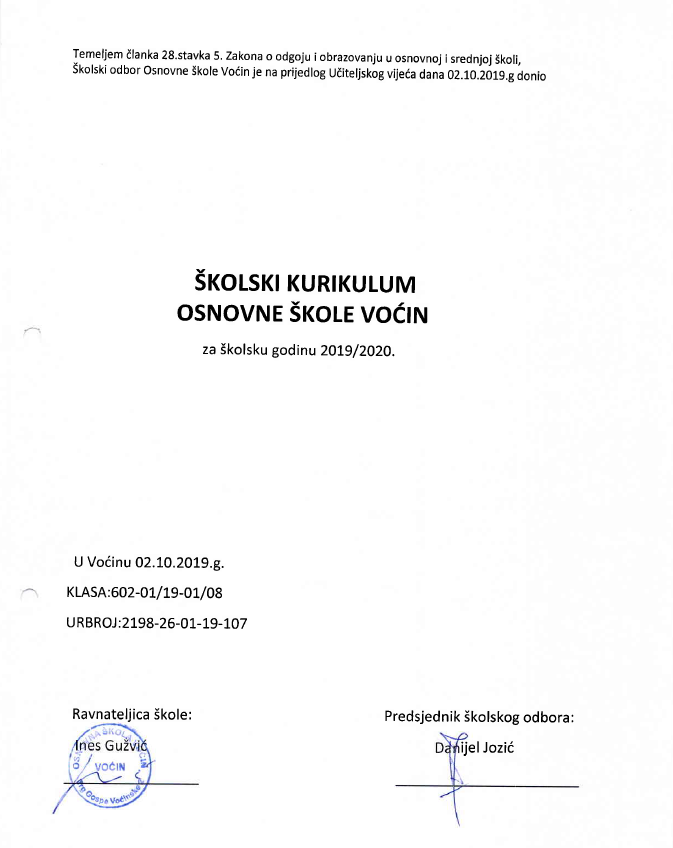 CiljProširivanje znanja iz redovne nastave,usvajanje dodatnih sadržaja u skladu s interesima i mogućnostima pojedinih učenika te pripremanje učenika za natjecanje.NamjenaUključivanje u rad učenika koji s lakoćom usvajaju nastavne sadržaje, proširivanje i produbljivanje znanja.NositeljUčiteljica: Svjetlana Banovac.VremenikTijekom školske godine,1 sat tjedno.Okvirni troškovnikTroškovi fotokopiranja.Način realizacijeProširivanje i uvježbavanje jezičnih sadržaja,različiti oblici i metode rada u svrhu što uspješnijeg rješavanja postavljenih zadataka, upoznavanje ispitnih sadržaja s natjecanja.Način praćenjaVrednovanje od strane učitelja, roditelja, stručnih osoba i samo-vrednovanja.CiljProdubljivanje znanja, sposobnosti te razvijanje darovitosti na području matematike. Proširivanje i produbljivanje znanja iz redovite nastave matematike usvajanjem dodatnih sadržaja u skladu s interesima učenika.NamjenaDodatni rad s nadarenim učenicima i onima koji žele više naučiti i pokazuju interes i potrebu za usvojenost sadržaja koji nisu obuhvaćeni redovitim programom. Osposobljavanje za nastavak školovanja i primjenu usvojenog znanja u svakodnevnom životu.NositeljUčiteljica i učenici od 1.-4.r.VremenikJedan sat tjedno tijekom školske godine 2019./2020.g.Okvirni troškovnikPotrošni materijal (fotokopirni papir ) dodatni listić.Način realizacijeIndividualnim pristupom, rješavanjem zadataka za dodatnu nastavu i zadataka s redovite nastave, učenjem kroz igru, suradničko učenje.Način praćenjaRedovitim praćenjem rada u napredovanju učenika kroz kvizove, pismene provjere.CiljRješavanje matematičkih zadataka upotrebom novih pravila, uvođenjem novih oznaka, korištenjem različitih metoda. Odstupanje od šablonskog rješavanja zadataka, samostalno postavljanje problema i dosjetljivost.NamjenaDodatni rad s nadarenim učenicima koji pokazuju dodatni interes i potrebu za spoznajom težeg gradiva.NositeljUčitelj matematike.VremenikTijekom nastavne godine,jedan sat tjedno.Okvirni troškovnikPotrošni materijal (papir).Način realizacijeSuradničko skupno učenje, rad u paru, individualni pristup.Način praćenjaRedovitim praćenjem rada i napredovanja učenika.CiljPomoći darovitim učenicima da iskušaju svoje jezične vještine u pripremama za školsko natjecanje.NamjenaUčenicima koji pokazuju veći interes za strani jezik.NositeljUčitelj engleskog jezika i učenici 8. razreda koji pokazuju bolji napredak u usvajanju gradiva.VremenikSvakog tjedna po rasporedu, 7. sat ponedjeljkom.Sudjelovanje na školskom i županijskom natjecanju iz engleskog u veljači i ožujku.Okvirni troškovnikPapir za fotokopiranje izbornih materijala.Način realizacijeU učionici engleskog jezika pomoću radnih materijala vezanih uz program 8. Razreda i program redovne nastave Profil Building Bridges 5 i iz druge literature: gramatičke vježbe autora David Newby i Spark 4 udžbenik i radna vježbenica.Način praćenjaU sklopu redovne nastave i dopunske ocjenjivanjem pisanih zadataka i zadataka razumijevanja čitanjem i slušanjem.CiljPomoći darovitim učenicima da iskušaju svoje jezične vještine u svrhu poboljšanja jezičnih sposobnosti.NamjenaUčenicima koji pokazuju veći interes za strani jezik.NositeljUčitelj njemačkog jezika i učenici 5.-8. razreda koji pokazuju bolji napredak u usvajanju gradiva.VremenikSvakog tjedna po rasporedu, 7. sat petkom.Okvirni troškovnikPapir za fotokopiranje izbornih materijala.Način realizacijeU učionici njemačkog jezika pomoću radnih materijala vezanih uz programe 5.-8. Razreda i program redovne nastave udžbenik i radna vježbenica te dodatni materijali.Način praćenjaU sklopu redovne nastave i dopunske ocjenjivanjem pisanih zadataka i zadataka razumijevanja čitanjem i slušanjem.CiljDodatni sati biologije s darovitim učenicima koji pokazuju pojačan interes za biologiju, te pripremanje nadarenih učenika za natjecanje.Stjecanje znanja o osnovnim biološkim zakonitostima, temeljnoj građi i funkcijama ljudskog organizma.NamjenaPripremiti učenike za natjecanje.Razvitikodučenikasamostalnostirazvojsposobnostisamoobrazovanja.Osposobljavanjeučenika. zaistraživanjeiprimjenunaučenogusvakodnevnom životu. NositeljMartina Vukičević, prof. biologije i kemije.VremenikTijekom školske godine 2019./2020.(jedan školski sat tjedno).Okvirni troškovnikNabavka dodatne literature, troškovi kopiranja.Način realizacijeIndividualni pristup, suradničko učenje, učenje kroz dodatne materijale, internetske izvore, rješavanje starih testova znanja i analiza rada.Način praćenjaPraćenje i analiza rada i zalaganja učenika. Rezultati natjecanja (školskog  i županijskog).CiljProširiti znanja i spoznaje iz geografije, raditi na kritičkom razmišljanju učenika, upoznati učenike sa prostorom koji ih okružuje, učiti pravilnom korištenju geografskih karata i atlasa.NamjenaDodatna nastava. NositeljUčenici koji pokazuje posebno zanimanje za geografiju, 5. -8. razreda i nastavnica.Vremenik2 sata tjedno (70 sati godišnje).Okvirni troškovnikPapir za ispis, hamer papir.Način realizacijeIndividualni rad, rad u paru, grupni rad.Način praćenjaIzrada jednostavnijih karata, mapa i plakata.Sudjelovanje na školskim, županijskim i državnim natjecanjima.CiljProdubljivanje znanja i sposobnosti učenika na području fizike, primjena fizike u rješavanju problemskih situacija u svakodnevnom životu, razvijanje logičkog mišljenja i zaključivanja, razvijanje sposobnosti samostalnog rada.NamjenaRad s darovitim učenicima, upoznavanje gradiva 8.razreda koje nije obuhvaćeno obveznim nastavnim planom i programom (izborne teme), priprema učenika na natjecanje.NositeljUčenici 7.i 8. razreda i učiteljica fizikeVremenikTijekom školske godine,jedan sat tjedno.Okvirni troškovnikPotrošni materijal – papir.Način realizacijeIndividualni pristup, suradničko učenje, učenje kroz dodatne materijale, internetske izvore, rješavanje starih testova znanja i analiza rada.Način praćenjaIndividualno opisno praćenje učenika, vrjednovanje rezultata na natjecanjima.CiljRazviti zanimanje za prirodne znanosti, usvojiti znanstveno utemeljene predodžbe, spoznati fenomene života, razvijati sposobnost logičnog zaključivanja i kritičkog mišljenja, razvijati suradnički odnos prema radu. NamjenaDodatna nastava za 7.r.NositeljUčenici 7. razreda, učitelj kemije.VremenikJednom tjedno tijekom nastavne godine (35 sati).Okvirni troškovnikPotrošni materijal (papir).Način realizacijeIndividualnim i grupnim oblikom rada. Metode: proučavanje časopisa, udžbenika, čitanje zanimljivosti, vježbe, pokusi ( prilagođeni gradivu kemije 7.)Način praćenjaRedovitim praćenjem rada i napredovanjem  prema ostvarenosti postavljenih ciljeva i zadataka. Školska, županijska i državna natjecanja.CiljPripremiti učenike za više razina vjeronaučnog natjecanja „Vjeronaučna olimpijada“,  sv. Josip; Blaženi Ivan Merc; i za  biskupijsko dječje hodočašće u VoćinuNamjenaUčenici će upoznati nove sadržaje iz vjeronauka pripremajući se za Vjeronaučnu olimpijadu.NositeljUčenici 5.-8. razreda i vjeroučitelj Dominik Volf.VremenikŠk.god. 2019./2020.Okvirni troškovnik-Način realizacijeUčenici će se uz potrebne materijale pripremati za natjecanje. Tekstualni materijal proučavati, postavljati pitanja, razgovarati o temi, promatranje i razgovaranje o slikovnom materijalu. Utvrđivati znanje ponavljanjem.Način praćenjaRezultati rada biti će vidljivi rezultatima na Vjeronaučnoj olimpijadi.CiljOsposobljavati učenike za razvijanje odgovornosti oko svog uspjeha i napretka te svijest o svojim informatičkim postignućima. Priprema učenika za rješavanje informatičkih problema te natjecanje.NamjenaPoticanje interesa učenika za proširenim znanjem iz informatike, razvijanje visoke razine znanja iz informatike te sudjelovanje u natjecanjima.NositeljUčenici 5.i 6. razreda i učitelj.Vremenik35 sati tijekom školske godineOkvirni troškovnikMoguće teškoće: nedostatak tonera, papira, ograničeno kopiranje.Konkretan materijal za rad u pojedinim razredima.Način realizacijeOblik: individualni, frontalni, rad u paruSudionici: učenici i učiteljNačin učenja (što rade učenici): individualno i rad u paruMetode poučavanja (što radi učitelj): metoda dijaloga, demonstriranja  Način praćenjaPismeno i usmeno praćenje učenika u napredovanju i savladavanju složenog gradiva informatike; rezultati s natjecanjaCiljOsposobljavati učenike za razvijanje odgovornosti oko svog uspjeha i napretka te svijest o svojim informatičkim postignućima. Priprema učenika za rješavanje informatičkih problema te natjecanje.NamjenaPoticanje interesa učenika za proširenim znanjem iz informatike, razvijanje visoke razine znanja iz informatike te sudjelovanje u natjecanjima.NositeljUčenici 7.i 8. razreda i učiteljica.Vremenik35 sati tijekom školske godineOkvirni troškovnikMoguće teškoće: nedostatak tonera, papira, ograničeno kopiranje.Konkretan materijal za rad u pojedinim razredima.Način realizacijeOblik: individualni, frontalni, rad u paruSudionici: učenici i nastavnicaNačin učenja (što rade učenici): individualno i rad u paruMetode poučavanja(što radi učiteljica): metoda dijaloga, demonstriranja  Način praćenjaPismeno i usmeno praćenje učenika u napredovanju i savladavanju složenog gradiva informatike; rezultati s natjecanjaCiljRazvijanje sposobnosti i umijeća rješavanja jednostavnijih zadataka riječima. Ovladati temeljnim znanjima kao preduvjetom uspješnosti svladavanja nastavnog gradiva. Pomoći slabijim učenicima u ovladavanju temeljnog znanja.NamjenaPomoći učenicima koji slabije usvajaju znanja i kojima je takav oblik pomoći potreban. Poticati radne navike i interes za rad.NositeljUčiteljica i učenici 2. razreda.VremenikJedan sat tjedno tijekom školske godine 2019./2020.g.Okvirni troškovnikPotrošni materijal (fotokopirni papir) dodatni listić.Način realizacijeIndividualnim pristupom, rješavanjem zadataka za dopunsku nastavu i zadataka s redovite nastave, učenjem kroz igru, suradničko učenje.Način praćenjaRedovitim praćenjem rada u napredovanju učenika kroz kvizove, pismene provjere.CiljPoticati  učenike na učinkovitije i uspješnije usvajanje sadržaja hrvatskog jezika.NamjenaUsvajanje nastavnih sadržaja hrvatskog jezika u 2. razredu.Osposobljavanje učenika za samostalno praćenje nastave.NositeljUčiteljice 3.a i 3.b razred Klara Perić, Irena Lacković Tomić, Dijana Janečić.Vremenik1. školski sat tijekom 2019/2020. godine.Okvirni troškovnikFinancijska sredstva - papir, nastavni listići.Način realizacijeUčionički tip rada s učenicima uz uporabu nastavnih sredstava ( nastavni listići ).Aktivnost će biti realizirana prema Nastavnom planu i programu.SADRŽAJI:Veliko slovo, početak rečenice, niječnica, imena naselja , voda i gora.Izražajno čitanje, odgovori na pitanje, pisanje.Način praćenjaPraćenje i analiza rada i zalaganja učenika . Evidencijski list za dopunsku nastavu.CiljUčenicima koji teže usvajaju nastavne sadržaje pomoći u svladavanju osnova redovnog programa.NamjenaOvladati temeljnim znanjima kao uvjet za nastavak rada.NositeljUčiteljica i učenici 4.a i b razreda.VremenikTijekom nastavne godine (po potrebi ili svaki drugi tjedan).Okvirni troškovnikPotrošni materijal (fotokopirni papi ) dodatni listić.Način realizacijeIndividualno rješavanje problemskih zadataka na satovima dopunske nastave.Način praćenjaPokazati svoja znanja u redovnoj nastavi kroz rezultate usmenih i pismenih zadataka i pomoć u svladavanju nastavnih sadržaja.CiljRazvijanje sposobnosti i umijeća rješavanja jednostavnijih zadataka riječima. Ovladati temeljnim znanjima kao preduvjetom uspješnosti svladavanja nastavnog gradiva. Pomoći slabijim učenicima u ovladavanju temeljnog znanja.NamjenaPomoći učenicima koji slabije usvajaju znanja i kojima je takav oblik pomoći potreban. Poticati radne navike i interes za rad.NositeljUčiteljice i učenici 1. a i 1. b razreda.VremenikJedan sat tjedno tijekom školske godine 2019./2020.g.Okvirni troškovnikPotrošni materijal (fotokopirni papir) dodatni listić.Način realizacijeIndividualnim pristupom, rješavanjem zadataka za dopunsku nastavu i zadataka s redovite nastave, učenjem kroz igru, suradničko učenje.Način praćenjaRedovitim praćenjem rada u napredovanju učenika kroz kvizove, pismene provjere.CiljOsposobljavanje učenika za usvajanje jezičnih sadržaja.NamjenaPomoć učenicima koji nisu usvojili jezične sadržaje na satovima redovne nastave.NositeljUčiteljica hrvatskoga jezika Đurđica Kurbašić.Vremenik35 sati godišnje,1 sat tjedno.Okvirni troškovnikPotrošni materijal (fotokopirni papir) dodatni listić.Način realizacijeIndividualnim pristupom, rješavanjem zadataka za dopunsku nastavu i zadataka s redovite nastave, suradničko učenje.Način praćenjaPraćenjem rada u napredovanju učenika putem pisanih i usmenih provjera.CiljRazvijanje sposobnosti i umijeća rješavanja jednostavnijih zadataka riječima. Ovladati temeljnim znanjima kao preduvjetom uspješnosti svladavanja nastavnog gradiva. Pomoći slabijim učenicima u ovladavanju temeljnog znanja.NamjenaPomoći učenicima koji slabije usvajaju znanja i kojima je takav oblik pomoći potreban. Poticati radne navike i interes za rad.NositeljUčitelji i učenici drugih razreda.VremenikJedan sat tjedno tijekom školske godine 2019./2020.g.Okvirni troškovnikPotrošni materijal (fotokopirni papir) dodatni listić.Način realizacijeIndividualnim pristupom, rješavanjem zadataka za dodatnu nastavu i zadataka s redovite nastave, učenjem kroz igru, suradničko učenje.Način praćenjaRedovitim praćenjem rada u napredovanju učenika kroz kvizove, pismene provjere.CiljUčenicima koji teže usvajaju nastavne sadržaje pomoći u svladavanju osnova redovnog programa.NamjenaOvladati temeljnim znanjima kao uvjet za nastavak rada.NositeljUčenici.VremenikTijekom nastavne godine.Okvirni troškovnikNema predviđenih troškova.Način realizacijeIndividualno rješavanje problemskih zadataka na satovima dopunske nastave.Način praćenjaPokazati svoja znanja u redovnoj nastavi kroz rezultate usmenih i pismenih zadataka i pomoć u svladavanju nastavnih sadržaja.CiljPoticati učenike na učinkovitije i uspješnije usvajanje sadržaja matematike.NamjenaOsposobljavanje učenika za samostalno rješavanje zadataka .Razvijanje matematičke pismenosti .Razvijanje sposobnosti, vještina i samopouzdanja te navika redovitog učenja i vježbanja.NositeljUčiteljice drugih razreda Klara Perić i Irena Lacković Tomić.VremenikProgram se realizira kroz satove dopunske nastave , jedan sat tjedno tijekom školske godine. Okvirni troškovnikNisu predvođeni troškovi.Način realizacijeSvi oblici rada i metode rada.SADRŽAJI:1. Čitanje i pisanje brojeva do 1002. Računanje s brojevima do 1003. Tablica množenje i dijeljenja 4. Likovi u ravnini5. Jednostavni zadaci riječimaNačin praćenjaIndividualno praćenje napredovanja učenika i vrednovanje rada prema ostvarenosti ciljeva i zadataka te odnosa prema radu. Evidencijski list za dopunsku nastavu.CiljUčenicima koji teže usvajaju nastavne sadržaje pomoći u svladavanju osnova redovnog programa.NamjenaOvladati temeljnim znanjima kao uvjet za nastavak rada.NositeljUčiteljica i učenici 4.a,b razreda.VremenikTijekom nastavne godine (po potrebi ili svaki drugi tjedan).Okvirni troškovnikPotrošni materijal (fotokopirni papir) dodatni listić.Način realizacijeIndividualno rješavanje problemskih zadataka na satovima dopunske nastave.Način praćenjaPokazati svoja znanja u redovnoj nastavi kroz rezultate usmenih i pismenih zadataka i pomoć u svladavanju nastavnih sadržaja.CiljRazvijanje sposobnosti i umijeća rješavanja jednostavnijih zadataka riječima. Ovladati temeljnim znanjima kao preduvjetom uspješnosti svladavanja nastavnog gradiva. Pomoći slabijim učenicima u ovladavanju temeljnog znanja.NamjenaPomoći učenicima koji slabije usvajaju znanja i kojima je takav oblik pomoći potreban. Poticati radne navike i interes za rad.NositeljUčiteljica i učenici 1. b i1.a razreda.VremenikJedan sat tjedno tijekom školske godine 2019./2020.g.Okvirni troškovnikPotrošni materijal (fotokopirni papir) dodatni listić.Način realizacijeIndividualnim pristupom, rješavanjem zadataka za dodatnu nastavu i zadataka s redovite nastave, učenjem kroz igru, suradničko učenje.Način praćenjaRedovitim praćenjem rada u napredovanju učenika kroz kvizove, pismene provjere.CiljOsposobiti učenike za daljnje usvajanje matematičkog gradiva, usvojiti temeljna matematička znanja, vještine i procese te uspostaviti i razumjeti matematičke odnose i veze.NamjenaDopunski radom pomoći učenicima koji nisu usvojili nastavne sadržaje na redovnim nastavnim satovima.NositeljUčitelj matematike.VremenikTijekom nastavne godine,jedan sat tjedno.Okvirni troškovnikPotrošni materijal (papir).Način realizacijeSuradničko skupno učenje, rad u paru, individualni pristup.Način praćenjaRedovitim praćenjem rada i napredovanja učenika.CiljPomoći učenicima s poteškoćama u usvajanju programa redovne nastave engleskog jezika.NamjenaUčenicima koji imaju poteškoća pri usvajanju programa redovne nastave engleskog jezika.NositeljUčiteljica engleskog jezika i učenici 1. - 4. razreda PŠ Ćeralije, koji pokažu potrebu za dopunskim radom, vezanim za redovnu nastavu engleskog jezika.VremenikSvakog tjedna po rasporedu - 5. sat ponedjeljkom.Okvirni troškovnikPapir za fotokopiranje izabranih materijala, hamer papiri za izradu plakata, te ostali potrošni uredski materijal (npr. ljepilo za papir, boje, kolaž-papir…)Način realizacijeU učionicama PŠ Ćeralije, ovisno o dostupnosti, pomoću radnih materijala vezanih uz program 1. - 4. razreda i program redovne nastave Oxford University Press udžbenika za nastavu engleskog jezika.Način praćenjaU sklopu redovne nastave, ocjenjivanjem pisanih zadataka i zadataka razumijevanja čitanjem i slušanjem.CiljPomoći učenicima i ustvrditi koje su točno njihove teškoće.NamjenaUčenicima s poteškoćama.NositeljUčitelj engleskog jezika i učenici 6. razreda koji imaju teškoće u usvajanju gradiva ili im je potrebno omogućiti više individualiziranog pristupa u radu.VremenikSvakog tjedna po rasporedu naizmjenično 7. sat utorkom ili srijedom.Okvirni troškovnikPapir za fotokopiranje izabranih materijala.Način realizacijeU učionici engleskog jezika pomoću radnih materijala vezanih uz program 6. razreda. Učenicima ostalih razreda povremeno prema programu udžbenika za ostale razrede.Način praćenjaU sklopu redovne nastave i dopunske formativnim ocjenjivanjem pisanih zadataka i zadataka razumijevanja čitanjem i slušanjem.CiljPomoć slabijim učenicima u ovladavanju temeljnim znanjima.NamjenaOvladavanje temeljnim znanjima kao preduvjet uspješnosti nastavka školovanja.NositeljUčenici 7. i 8. razreda, učiteljica fizike.VremenikTijekom nastavne godine,jadan sat tjedno.Okvirni troškovnikNema predviđenih troškova.Način realizacijeIndividualni pristup.Način praćenjaIndividualno opisno praćenje učenika.CiljPostići da pojedinci, koji ne mogu pratiti tempo rada uz pomoć učitelja usvoje prethodno i redovito gradivo, nadoknade sve propuste i da se tako asimiliraju u razrednu zajednicu i njezin tempo rada. NamjenaPojedincima koji teže shvaćaju i usvajaju gradivo, te učenicima koji zbog raznih okolnosti (izostanci, bolest, sporost itd.) nisu ovladali redovitim nastavnim gradivom.Pomoć učenicima koji nastavu pohađaju po prilagođenom programu.NositeljUčitelj povijesti.VremenikTijekom nastavne godine 2019./2020., 2 sata tjedno, 70 sati ukupno.Okvirni troškovnikFotokopiranje materijala, papir i ostali pribor za dopunsku nastavu.Način realizacijeIndividualizirani rad sa pojedinim učenikom. Zadavanje točno određenih zadataka svakome učeniku s obzirom na njegove potrebe i vještine. Rad u dvije grupe.Način praćenjaRedovno praćenje rada i napredovanja učenika.CiljRazvijati plesni pokret i pjevanje. Osamostaliti učenike za samostalan nastup u glumi, pjevanju i plesu. Uključiti učenike nižih razreda i kod njih poticati želju i kreativnost za pjevanje, glumu i plesne pokrete. Razviti kod djece samostalnost i sigurnost u nastupima.NamjenaOkupiti učenike koji vole glazbu, ples i pjevanje. Predstaviti svoje aktivnosti na školskim priredbama.NositeljUčiteljica i učenici 1.b  razreda.VremenikTijekom nastavne godine (35 sati godišnje).Okvirni troškovnikTroškovi za izradu kostima i scenskih rekvizita.Način realizacijeTijekom nastavne godine (jedan sat tjedno + dodatne probe za nastup) Uvježbavanje pokreta, plesa, govora, recitacija i pjevanja.Način praćenjaSudjelovati na školskim priredbama. Proširivanje učeničkih interesa za različite glazbene sadržaje.CiljOčuvanje tradicije i kulture svoga kraja. Upoznavanje s narodnim nošnjamanašega kraja.Razvijati plesni pokret i pjevanje u igrama s pjevanjem iz Slavonije. Osamostaliti učenike za samostalan nastup upjevanju i plesu. Uključiti učenike nižih razreda i kod njih poticati želju i kreativnost te učenjetradicionalnih pjesama i plesnih pokreta. Razviti kod djece samostalnost i sigurnost u nastupima.NamjenaOkupiti učenike koji vole glazbu, ples i pjevanje. Predstaviti svoje aktivnosti na školskim priredbama.NositeljUčiteljica i učenici 1. – 4.  razreda.VremenikTijekom nastavne godine 2019./2020. (35 sati godišnje).Okvirni troškovnikPotrošni materijalNačin realizacijeTijekom nastavne godine ( jedan sat tjedno+ dodatne probe za nastup) Uvježbavanje koreografije, pjevanje, sviranje  i plesanje.Način praćenjaSudjelovati na školskim priredbama. Proširivanje učeničkih interesa za različite glazbene sadržaje.CiljRazvijati pravilno i izražajno hrvatski književni jezik, samostalno i uz pomoć odraslih provesti odabrane igrokaze, scenske igre, recitacije, pjesmice na priredbama i stvaralačkim aktivnostima.NamjenaOkupiti učenike koji vole glazbu, scensku igru, druženje i ples. Predstaviti svoju školu i aktivnost na zajedničkim nastupima i školskim priredbama.NositeljUčiteljica i učenici.VremenikTijekom nastavne godine.Okvirni troškovnikPotrošni materijal (krep, papir, hamer, kolaž, CD-ovi, kostimi, rekviziti).Način realizacijeJedan sat tjedno tijekom školske godine.Način praćenjaPriredba za Božić, Dan škole, Majčin Dan…CiljRazvijanje jezičnih sposobnosti i vještine u govornom izražavanju,poticanje kreativnosti i samopouzdanja,razvijanje i usavršavanje scenskog nastupa,mimika,govora,držanja, interpretacije,komunikacije, poticanje na suradnju i zajedništvo te dramsko stvaralačko izražavanje.NamjenaPrezentirati roditeljima i široj društvenoj zajednici postignuća učenika u dramskom izričaju na prigodnim svečanostima u školi i izvan nje.NositeljUčiteljica: Svjetlana Banovac, Đurđica Kurbašić i Ivan Baltić,učenici dramske skupineVremenikTijekom cijele školske godine, u trajanju 35 školskih sati,1 sat tjedno.Okvirni troškovnikPotrošni materijal (scenske kulise,kostimi,ljepila,krep papir, 200 kn.Način realizacijeUvježbavanje govorenja,čitanja, glume, pokreta-metoda pokušaja i pogrešaka,demonstracije i razgovor, gledanje kazališne predstave,priredbe, svečanosti.Način praćenjaRedovito praćenje postignuća učenika, razgovor s učenicima, samoprocjena i procjena, priredbe,analiza godišnjeg rada skupine.CiljUpoznavanje s tradicijskim elementima zavičaja, stjecati znanje i svijesto načinima i potrebi očuvanja predmeta i običaja iz prošlosti zavičaja,njegovati kulturnu baštinu u području plesa, pjesme, nošnji, starihzanimanja i predmeta, razvijati i njegovati radne navikeNamjenaKroz radionice i različite vježbe stjecati znanja i vještine koje ćeunaprijediti kreativnije izražavanje učenika u različitim područjima;osvijestiti mogućnosti različitih zanimanja; potaknuti kod učenika, ali ikod roditelja interes za aktivnije promišljanje i ponašanje u skladu sodgovornim razvojem poštujući tradicijske elemente; upoznatimogućnosti zavičaja u cilju smanjivanja iseljavanja; razvijati suradnjumeđu učenicima i roditeljima.NositeljŽeljko Polić, učitelj povijestiVremeniktijekom nastavne godine 2019./2020.Okvirni troškovniktroškovi pribora za radioniceNačin realizacijeEdukativne radionice za djecu; predavanja starijih; radionice za izraduodabranih predmeta; radionice uvježbavanja narodnih plesova; na saturazrednika, izvannastavnim aktivnostima, međupredmetno.Način praćenjaAnaliza rada kroz razgovore, okrugle stolove i evaluacijske listićeCiljRazvijati osobni doživljaj u estetskom izrazu.Sposobnost estetskog doživljaja u izradi zadataka.Naučiti kombinirati boje, oblike, materijale.Razvijati finu motoriku ruku i spretnost u radu.Razvijati kreativnost, maštovitost i originalnost u radu.NamjenaNapraviti zadane projekte konstruktivnim metodama.Pretvoriti školski prostor u ugodno ozračje za učenike i učitelje.Postaviti radove u izložbeni prostor škole.Sudjelovati u izradi proizvoda za učeničku zadrugu.NositeljUčiteljica Božica Vujić i učenici od 1.-4. razredaVremenikGrupa se sastaje  dva sata svaki drugi tjedan  tijekom školske godine i po potrebi uređenja prostora.Okvirni troškovnikNabavka materijala za izradu materijala.Hamer i papiri u boji, boje, ljepilo, ukrasni materijali za izradu dekoracija.Reciklažni materijali.Način realizacijeSkupine učenika samostalno djeluju u izradi zadataka.SADRŽAJ:Izrada i uporaba ukrasnih predmetaNačin praćenjaRazvoj sposobnosti kod učenika i osjećaja za estetsko uređenje prostora, razvijanje svijesti o recikliranju i prenamjeni materijala.Prigodno uređenje škole, panoa i okoliša.Predstavljanje proizvoda na školskim manifestacijama , izlaganje na raznim prodajnim izložbama i sajmovima u našem kraju .CiljRazvijati osobni doživljaj u estetskom izrazu .Usvajati nove likovne tehnike. Razumijevati vizualno-likovni jezik.Razvijati kreativne sposobnosti.NamjenaIzrađivanje zadanih zadataka kreativnim metodama.Sudjelovati u različitim natjecanjima.Organizacija likovnih izložbi.Sudjelovanje u izrađivanju scena povodom obilježavanja važnih datuma.NositeljUčiteljica Mateja Galić i učitelj Stjepan Filić  i učenici od 1. do 8. razreda.VremenikTijekom školske godine 1. sat tjedno, te po potrebi .Okvirni troškovnikNabavka materijala za realizaciju zadataka. Hamer papir, papir u boji , ljepilo, ukrasni papiri, različiti materijali za recikliranje.Način realizacijeGrupno tijekom školske godine.Sudjelovanje u različitim likovnim natječajima.Sudjelovanje u različitim radionicama vezanim uz važne detalje.Predstavljanje gotovih radova na panou, web stranici škole, sudjelovanje u Adventu.Način praćenjaKod učenika pratiti razvoj samopouzdanja, razvoj kreativnosti i samostalnosti.Izložba učeničkih radova na panou škole, web stranicama škole.Prezentacija radova na važnijim svečanostima u školi.CiljRazvoj ekološke svijesti kod učenika.NamjenaUpoznavanje učenika s uzgojem bilja.NositeljMartina Vukičević, prof. biologije i kemije.VremenikTijekom školske godine 2019./20.,jedan sat tjedno.Okvirni troškovnikZemlja za cvijeće, cvijeće...sadnice stabala.Način realizacijeUređenje cvjetnjaka, Sadnja stabla za Dan mira. Prodaja božićne pšenice preko Učeničke zadruge, obilježavanje eko datuma (Svjetski dan voda, Dan planete Zemlja)..Način praćenjaDjelovanje u okviru školske zadruge, predstavljanje na skupovima zadruge.CiljRazvijati osobni doživljaj u estetskom izrazu.Sposobnost  estetskog  doživljaja u izradi zadataka.Usvajanje novih tehnika.NamjenaPretvaranje školskog prostora u ugodno ozračje za učitelje i učenike.Postavljanje radova učenika u izložbeni prostor škole.Konstruktivnim metodama ostvariti zadane projekte.NositeljUčiteljica Mateja Galić sa učenicima od 5. do 8. razreda.VremenikGrupa se sastaje po potrebi uređenja školskog prostora.Okvirni troškovnikRazličiti potrošni materijali.Način realizacijeSvi oblici rada. Učenici će samostalno ili grupno obavljati pojedine zadatke, radionice.Način praćenjaAdekvatno uređenje škole.CiljStjecanje novih spoznaja o okolišu i razvijanje pozitivnog stava prema prirodi te suradnja sa ostalim GLOBE školama.NamjenaMjerenja, prikupljanje i obrada podataka iz neposrednog okoliša s područja hidrologije, biologije, geologije te slanje tih podataka u zajedničku bazu. Primjena GLOBE programa tijekom redovne nastave (kemija, fizika, biologija) i izvannastavne aktivnosti.NositeljUčenici 5. – 8. razreda i učiteljica Svjetlana ĐorđevićVremenikTijekom školske godine  jedan sat tjedno.Okvirni troškovnikPotrošni materijal (kemikalije za analizu vode, baterije za instrumente).Način realizacijePrikupljanje podataka i mjerenja prema GLOBE protokolu te slanje u GLOBE. Osmišljavanje i provođenje istraživačkih projekata kroz timski rad.Način praćenjaMeđužupanijska i državna natjecanja, (međužupanijska GLOBE smotra i orijentacijsko natjecanje, Državna GLOBE smotra i orijentacijsko natjecanje).CiljPoticanje interesa za čitanje, stvoriti čitalačke navike.Razvijati ljubav prema knjizi i čitanju, naučiti razumjeti  pročitano.NamjenaOdgojiti aktivnog čitatelja motiviranog za izvanškolsko čitanjei estetsko doživljavanje djela.NositeljLjerka Medved, knjižničarka.Učitelji razredne nastave.VremenikJednom tjedno tijekom 1. polugodišta.Okvirni troškovnikNabava novih slikovnica i knjiga, 500 kn.Način realizacijeAktivno slušanje, kritički osvrt na tehniku čitanja i razumijevanju pročitanog.Način praćenjaPovratna informacija učiteljica razredne nastave i roditelja nakon provedenih aktivnosti sa učenicima.CiljSteći teorijska i motorička znanja o sportskim igrama. Stvoriti radne navike i razvijati radne sposobnosti, upoznati sa sadržajima sportskih igara u cilju otkrivanja individualnih sposobnosti.NamjenaPravilnim vježbanjem utjecati na pravilan rast i razvoj učenika. Zadovoljiti biološku potrebu učenika za kretanjem. Poticati na stjecanje navika svakodnevnog bavljenja sportom.NositeljNastavnik Danijel Kolomaz.VremenikTijekom školske godine 2019./2020.Okvirni troškovnikTroškovi prijevoza i sportska oprema.Način realizacijeIndividualnim i ekipnim radom u školskoj dvorani pripremati učenike za županijsko natjecanje u organizaciji Školskog sportskog saveza Virovitičko-podravske županije.Način praćenjaPraćenje napretka u radu i uspjeh na natjecanju.CiljPoticati višestrani psihosomatski razvoj djece, razvijati zdravstvenu kulturu u svrhu čuvanja i unapređenja vlastitog zdravlja, zadovoljiti dječje potrebe za kretanjem i stvoriti navike svakodnevnog tjelesnog vježbanja.NamjenaZadovoljenje dječje potrebe za igrom, usvajanje i usavršavanje motoričkih znanja, poboljšanje motoričkih dostignuća, razvijanje samostalnosti u radu kao i u pomaganju drugima te na poštovanje pravila igre.NositeljPredmetni učitelj.VremenikTijekom školske godine 2019./2020.Okvirni troškovnik-Način realizacijeSatovi USŠ se dva puta tjedno odvijaju u školskoj dvorani i traju 45 minuta. Dijagnostika antropometrijskih karakteristika, motoričkih i funkcionalnih sposobnosti djece provodi se dva puta godišnje (inicijalno i finalno provjeravanje).Način praćenjaNa osnovi rezultata dobivenih inicijalnim i finalnim provjeravanjem prati se individualni i grupni napredak i utvrđuju se nedostaci.CiljStjecanje navika bavljenjem tjelesnom aktivnošću , razvijati zdravstvenu kulturu u svrhu čuvanja i unapređenja vlastitog zdravlja, razvijati samopoštovanje, samopouzdanje i ustrajnost.NamjenaZadovoljenje dječje potrebe za igrom, usvajanje i usavršavanje motoričkih znanja.NositeljPredmetni učitelj.VremenikTijekom školske godine 2019./2020.Okvirni troškovnik-Način realizacijeSatovi Vježbaonice se dva puta tjedno odvijaju u školskoj dvorani i traju 45 minuta. Dijagnostika antropometrijskih karakteristika, motoričkih i funkcionalnih sposobnosti djece provodi se dva puta godišnje (inicijalno i finalno provjeravanje).Način praćenjaNa osnovi rezultata dobivenih inicijalnim i finalnim provjeravanjem prati se individualni i grupni napredak i utvrđuju se nedostaci.CiljUpoznati učenike s biblijskim osobama.NamjenaUčenici će upoznavanjem biblijskih osoba bolje upoznati Bibliju i Božji plan spasenja.NositeljUčenici četvrtog razreda PŠ Ćeralije i vjeroučitelj Dominik Volf..VremenikŠk.god. 2019./2020.Okvirni troškovnik-Način realizacijeUčenici će uz tekstove iz Biblije upoznavati različite biblijske osobe te uz rješavanje radnih listića utvrđivati svoje znanje o njima.Način praćenjaRezultati rada prikazat će se na prigodnim izložbama.CiljPribližiti učenicima određeno povijesno razdoblje kršćanske povijesti, te proširiti i produbiti znanje o pojedinim znamenitim osobama kršćanske tradicije te razvijati kreativan i  karitativanduh.NamjenaPripremiti učenike za: natjecanja, hodočašća,  kreativnost i karitativni rad. Nastojati kod njih razvijati kolegijalnost i suradnički duh. Potaknuti volju za timski rad i pozitivan pristup zajedničkom angažmanu kroz podjelu zadataka  i suradnju.NositeljTereza Dokić i učenici.VremenikTijekom školske godine 2019./2020., jedan sat tjedno s mogućnošću pojačanoga rada neposredno prije natjecanja. Priprema obuhvaća ukupno 35 sati kroz školsku godinu.Okvirni troškovnik-Način realizacijePrema planu priprema za natjecanja: Biskupijsko  na dječjem hodočašću  sv. Josipa i  Ivana  Merza. Posjet bolesnicima, starima i nemoćnima.Način praćenjaSamovrednovanje te rezultati postignuti na natjecanjima.CiljKroz pjesmu upoznati i proslaviti Boga te drugima u tome pomoći. Uveličati razne svečane prigode u školi pjesmom i slavljenjem Boga.NamjenaPripremiti učenike.NositeljTereza Dokić i učenici.VremenikTijekom školske godine jedan sat tjedno s mogućnošću pojačanoga rada prije važnijih događanja u školi. Priprema obuhvaća ukupno 35 sati kroz školsku godinu.Okvirni troškovnik-Način realizacijeZajedničko uvježbavanje prigodnih pjesama za pojedina događanja u školi.Način praćenjaSamovrednovanje te nastupi na događanjima u školi.CiljDaljnje razvijanje vokalne tehnike i glazbene pismenosti.Razvijanje ljubavi prema glazbi i kulturi.NamjenaNastupi, druženje i stvaranje dobrog odnosa prema glazbi.NositeljPredmetni učitelj.Vremenik2 sata tjedno tijekom školske godine.Okvirni troškovnikPapir za kopiranje.Način realizacijePrezentacija naučenog na nastupima i priredbama.Način praćenjaPraćenje i bilježenje aktivnosti i zalaganja.CiljPripremanje učenika za natjecanja i razvijanje interesa za zanimanja budućnosti.NamjenaPoučiti učenike osnovama fotografije, orijentaciji i komunikaciji (snalaženje u prirodi), elektronici, modeliranju i obradi papira i balze strojem.NositeljPredmetni učitelj s učenicima.VremenikTijekom školske godine 2019./2020.Okvirni troškovnikVrijednost sredstava i materijala za praktične radove, kupovina stručne literature, kupovina strojeva, alata, uređaja i računala te njihovo održavanje.Način realizacijeIndividualni i grupni rad u učionici tehničke kulture i informatike, pripremanje za školska, županijska i državna natjecanja iz Tehničke kulture.Način praćenjaUmjetničko vrjednovanje fotografija, vrjednovanje razvijenosti vještina snalaženja u prirodi, točnosti izrade pismenih zadataka, praktičnih radova u elektronici i od papira i balze te vrjednovanje tehničkih znanja kroz sudjelovanje na natjecanjima „Mladi tehničari“ i „Modelarska liga“.CiljStjecanje odgoja za humaniji i zdraviji život, razvijanje svijesti o humanim vrednotama i usvajanje praktičnih znanja iz pružanja prve pomoć.NamjenaRazvijati socijalnu svijest kroz humanitarni rad, poticati humane osjećaje i djelovanja.NositeljMartina Vukičević, prof. biologije i kemijeVremenikTijekom školske godine 2019./20., jedan sat tjedno.Okvirni troškovnikTrošak nabavke sredstava za prvu pomoć i udžbenike. Način realizacijeIndividualni i grupni oblik rada, rad s literaturom, obilježavanje značajnih datuma i praktičan rad, sudjelovanje u humanitarnim akcijama CK Slatine. Način praćenjaRazinapostignuća: Afirmacija učenika kroz primjenu prve pomoći u nastavi i poticanje učenika na uključivanje u rad Crvenog križa. Osposobljavanje učenika za smisleno i racionalno korištenje znanja iz prve pomoći u urgentnim situacijama. Rezultati natjecanja (školskog  i županijskog).CiljPoticati višestrani psihosomatski razvoj djece, razvijati zdravstvenu kulturu u svrhu čuvanja i unapređenja vlastitog zdravlja, zadovoljiti dječje potrebe za kretanjem i stvoriti navike svakodnevnog tjelesnog vježbanja.NamjenaZadovoljenje dječje potrebe za igrom, usvajanje i usavršavanje motoričkih znanja, poboljšanje motoričkih dostignuća, razvijanje samostalnosti u radu kao i u pomaganju drugima te na poštovanje pravila igre.NositeljUčitelj razredne nastave.VremenikTijekom školske godine 2019./2020.Okvirni troškovnik-Način realizacijeSatovi USŠ se dva puta tjedno odvijaju u školskoj dvorani i traju 45 minuta. Dijagnostika antropometrijskih karakteristika, motoričkih i funkcionalnih sposobnosti djece provodi se dva puta godišnje (inicijalno i finalno provjeravanje).Način praćenjaNa osnovi rezultata dobivenih inicijalnim i finalnim provjeravanjem prati se individualni i grupni napredak i utvrđuju se nedostaci.CiljSteći znanja i vještine za samostalno služenje računalom i stvaranje osnova za nadogradnju u daljnjem školovanju.NamjenaSamostalno služenje računalom sa svrhom korištenja stečenih znanja  i vještina radi lakšeg savladavanja i razumijevanja nastavnog gradiva, bržeg rješavanja postavljenih zadataka, proširivanja znanja, povezivanja područja, komunikaciju i zabavu.NositeljPredmetni učitelj i učenici.VremenikTijekom školske godine 2019./2020.Okvirni troškovnikFotokopirni papir i dr., kupovina stručne literature, kupovina računala i njihovo održavanje.Način realizacijePutem redovite nastave u specijaliziranoj učionici, kroz različite oblike i metode poučavanja i učenja.Način praćenjaOpisno i brojčano vrjednovanje postignuća učenika u skladu s rezultatima, ciljevima, zadaćama i sadržajima.CiljRazvoj vještine komuniciranja i sporazumijevanja na stranom jeziku putem razvijanja 4 vještine: govorenje, čitanje,pisanje i slušanje. Razviti osnovnu govornu i pisanu kompetenciju učenika te povećavati inter kulturalno znanje učenika, razvijati rad u skupinama i socijalizaciju, razvijati samostalno zaključivanje, znatiželju i ambicioznost.NamjenaOsposobiti učenike za osnovnu komunikaciju na stranom jeziku u svakodnevnom životu, proširivati cjelokupno znanje i sposobnosti učenika.  NositeljUčitelj Ivan Baltić i učenici izborne nastave 4.-8.razreda.VremenikTijekom školske godine 2019./2020.Okvirni troškovnikFotokopirni papir, hamer, ljepilo, kolaž, slike, folije za plastificiranje papira.Način realizacijeRad na satu, rad kod kuće, rad  na tekstu, slušanje, razgovor, igranje raznih uloga, rad u paru, rad u skupinama, izrada plakata, istraživanje na internetu, pisanje, rad na projektima.Način praćenjaPismeni ispiti tijekom školske godine, usmena ispitivanja, diktati, domaći radovi, sastavci, PP prezentacije.CiljŠkolski vjeronauk stavlja naglasak na cjeloviti odgoj čovjeka te, imajući osobito u vidu religioznu dimenziju, na promicanje osobnih i društvenih općeljudskih i vjerničkih vrednota. Cilj mu je ostvariti zrelu ljudsku i vjerničku osobnost,  na  individualnoj  i  društvenoj  razini,  u  svim  dimenzijama  čovjekova  života:  tjelesnoj,  duševnoj  i duhovnoj.Školski  vjeronauk  želi  izgraditi  stav  otvorenosti  prema  transcendenciji,  za  postavljanje  pitanja  o  najdubljem smislu  čovjekova  života  i  svijeta  u  odnosu  prema  vremenitosti  i  vječnosti,  a  pritom  odgajati  za  otvorenost prema vjerskoj i kulturnoj različitosti, prema duhu ekumenizma svih kršćanskih Crkava te dijaloga s drugim religijama i svjetonazorima.NamjenaOtkriti snagu istinske vjere kao pomoć i potporu na svom životnom putu.Otkriti  i  upoznati  u  kršćanskoj  ponudi  evanđelja  put  i  način  odupiranja  negativnim  životnim  iskušenjima  i problemima.Otkriti snagu povjerenja i prijateljstva s Bogom kako su to činili starozavjetni likovi, Abraham, Izak, Jakov, David.Izgraditi  i  njegovati  vjernički  duh  i  književnu  osjetljivost  i  interese  prema  Bibliji  kao  knjizi  Božje  riječi  i književno umjetničkom djelu.Uočiti snagu i veličinu Kristova djela kroz povijest, osobito kroz djelovanje njegovih apostola te suvremenih kršćana.U  svakodnevnom  iskustvu  otkrivati  i  uočavati  elemente  Kristova  Kraljevstva  osobito  u  brizi  za  ugrožene, siromašne, potrebne istine, pravde, ljubavi i mira.Prihvatiti i graditi odnose solidarnosti, tolerancije i dijaloga prema svim ljudima, osobito prema različitima i drugačijima.Nositeljs.TerezaDokić: 1a; 2a; 3a; 4a; 5a; 6a; 6b; 7a; 7b; 8a; 8b.Vjeroučitelj:Dominik Volf 1.b, 2.b, 3.b, 4.b, 5.b i PŠ HumVremenikDva sata tjedno, tijekom školske godine 2019./2020., ukupno godišnje 70 sati.Okvirni troškovnikTroškove pokrivaju materijalni izdaci škole.Način realizacijeRazličite metode i postupci: usmeno izlaganje, razgovor, pismeno izražavanje, molitveno izražavanje, likovno izražavanje,  obrada  uz  pomoć  igre,  scensko  izražavanje,  čitanje  i  rad  na  tekstu,  glazbeno  izražavanje, meditacija,  molitva  usmeno  izražavanje.  Poticati  na  aktivnost,  savjetovati,  nagrađivati  bodovima,  -interpretativno čitanje, usmeno, izlaganje pokazivanje, pripovijedanje, razgovor, slušanje, (glazbe, priče), rad s tekstom, čitanje, pisanje, pismeno izražavanje likovno izražavanje, glazbeno izražavanje, scensko izražavanje, molitveno izražavanje, igre, praktični rad, samostalni rad.Način praćenjaOpisno i brojčano vrednovanje.Znanje: usmeno i pismeno vrednovati mjerljive sadržaje, snalaženje i povezivanje gradiva, aktualizacije.Vrednovati u skladu s propisom Ministarstva znanosti, obrazovanja i športa.Zalaganje: na satovima, pratiti i vrednovati aktivnost učenika, uložen trud, marljivost, zauzetost tijekom pojedinih faza sata, rad u skupini, timski rad i zadaće.Stvaralačko izražavanje: individualno pregledavati i vrednovati uratke, radnu bilježnicu, osobni doprinos radu, kreativnost.Kultura međusobne komunikacije: vrednovati kulturu međusobnog komuniciranja, odnosa prema predmetu i učiteljima, pomaganje i uvažavanje drugih.CiljUčenje otkrivanjem u neposrednoj životnoj stvarnosti , u kojemu se učenici susreću s prirodnom i kulturnom okolinom, ljudima koji u njoj žive i koji su utjecali na okolinu. Poticati znatiželju za otkrivanjem pojava u prirodnoj i društvenoj zajednici.NamjenaRazumijevanje i usvajanje tematskih sadržaja prirode i društva u neposrednoj okolini.NositeljUčiteljica Anica Cuca1.bVremenikTijekom školske godine 2019./2020. Okvirni troškovnikNisu predviđeni troškovi.Način realizacijeRazgovor , izrada plakata, demonstracija, praktični rad.SADRŽAJI:Put od kuće do školeGodišnje doba jesenPromet, ponašanje pješaka u prometuPriroda zimiProljećeLjetoNačin praćenjaZajednička evaluacija provedenog sadržaja.Likovni i literarni izričaj.Prikaz posjeta na web stranici škole.CiljRazvijati sposobnost zapažanja, promatranja, uočavanja promjena u prirodi, opisivanja i uočavanja promjena.NamjenaImenovati i razlikovati promjene u prirodi, istražiti uzročno-posljedične veze, razvijati pravilan odnos prema okolišu.NositeljUčiteljica i učenici 1. – 4. razreda PŠ Ćeralije. UŠP Našice-Hrvatske šume d.o.oVremenikTijekom školske godine 2019.-2020.g.Okvirni troškovnikUčenica i učitelji.Način realizacijePoludnevnim izletom u prirodu.Način praćenjaMentalnim mapama, likovnim radovima učenika, vođenjem kalendara prirode.CiljRazvijati sposobnost promatranja i uočavanja promjena u prirodi.NamjenaUočavanje i sustavno praćenje i bilježenje podataka o promjenama u prirodi.NositeljUčiteljica i učenici,  UŠP Našice-Hrvatske šume d.o.oVremenikTijekom nastavne godine.Okvirni troškovnikNema predviđenih troškova.Način realizacijePoludnevni izlet u prirodu.Način praćenjaNaučeno primijeniti u nastavi. Izrada plakata.CiljUpoznavanje učenika s krajolikom uz jezero, obilazak arboretuma Lisičine, upoznavanje s biljnim i životinjskim svijetom, igre u prirodi.NamjenaZa učenike od 1.do 4.razreda.NositeljŠkola, roditelji, učiteljica.VremenikTravanj/svibanj 2020.g.Okvirni troškovnikPrijevoz: Crveni križ Slatina, roditeljiNačin realizacijeDogovoriti posjet i prijevoz učenika, pripremiti učenike i obaviti posjet.Način praćenjaPrimjena u svakodnevnom životu, povezivanje s nastavom.CiljUspostavljanje kontakta s prirodom, upoznavanje šume, biljaka i životinja u jezeru i planinskoj rijeci.NamjenaZa učenike od 1. do 8. razreda posebnih odjela.NositeljŠkola, roditelji, učiteljica, djelatnici Parka prirode.VremenikSvibanj/lipanj 2020.Okvirni troškovnikPrijevoz i ručak: škola i roditelji.Način realizacijeDogovoriti posjet i prijevoz učenika, pripremiti učenike i obaviti posjet.Način praćenjaPrimjena u svakodnevnom životu, povezivanje s nastavom.CiljOmogućiti učenicima usavršavanje komunikacijske jezične kompetencije te drva i vrste drva kao i čovjekova životna okoliša.NamjenaU sklopu redovne i dopunske i dodatne nastave zadovoljiti potrebu učenika za komuniciranjem, bržim učenjem primjenom TPR (total physicalrespons) metode učenja riječi.NositeljUčitelji engleskog jezika i tehničke kulture i učenici.VremenikTijekom 5. i 6. mjeseca iskoristiti sate uvježbavanja i ponavljanja.Okvirni troškovnik30 kn za papir za kopiranje.Način realizacijeBoravkom u parku uvježbati naučene segmente gradiva kroz igre koje aktiviraju jezične sposobnosti uz tjelovježbu.Način praćenjaNatjecanje, kratke bilješke skupljanjem kartica i poena, nakon duljeg praćenja – ocjenjivanje u imenik.CiljUpoznatiučenikesabiljkamainjihovimprilagodbamana životneuvjete, učenicibitrebalioblikovatistajališteoočuvanjuizaštiti šuma.Upoznati učenike sa osnovnim obilježjima travnjaka te sa  najčešćim biljkama i životinjama na kontinentalnim travnjacima. Uključivanje u cjeloživotno učenje. Osvijestiti važnost očuvanja biljnih vrsta.NamjenaRazviti ljubav prema prirodi i vrijednostima koje je stvorio čovjek svojim radom te svijesti o zaštiti okoliša. Promicati ekološki način življenja i zaštitu prema vlastitom zavičaju. Potaknuti na važnosti biljnog svijeta za našu planetu. NositeljMartina Vukičević, prof. bio. i kem.,UŠP Našice-Hrvatske šume d.o.oVremenikTijekom školske godine 2019/2020. (rujan i svibanj-2h).Okvirni troškovnikPotrošni materijal.Način realizacijeIndividualan oblik rada, izrada otiska kore drveta, plakata, prezentacije, prešanje listova drveća KLŠ-a, sistematizacija i prešanje biljaka i izrada herbarija.Način praćenjaPraćenje i vrednovanje  izrade plakata, prezentacije, izrada herbarija i otiska kore drveta. Primjena usvojenih znanja u nastavi i u  svakodnevnom životu, vrednovanje izrade herbarija i prepoznavanje biljaka.CiljUpoznati učenike sa biljkama i životinjama u Voćinu i okolici. Učenici bi trebali oblikovati stajalište o očuvanju i zaštiti voda, šuma i planeta Zemlje. Uključivanje u cjeloživotno učenje. Osvijestiti važnost očuvanja biljnih vrsta. Svakodnevnim aktivnostima i osobnim primjerom učenicima pokazati da se prema okolišu, a posebno prema vodi, trebamo ponašati brižno i razumno.NamjenaRazviti ljubav prema prirodi i vrijednostima koje je stvorio čovjek svojim radom te svijesti o zaštiti okoliša. Promicati ekološki način življenja i zaštitu prema vlastitom zavičaju. Potaknuti na važnosti biljnog svijeta za našu planetu. NositeljMartina Vukičević, prof. bio. i kem.,VremenikTijekom školske godine 2019/2020. (rujan i svibanj-2h).Okvirni troškovnikNačin realizacijeŠetnja Voćinom.Način praćenjaKvizCiljUčiti otkrivanjem u neposrednoj životnoj stvarnosti ( kino, muzej).Osposobiti učenike za jezičnu komunikaciju koja im omogućuje ovladavanje sadržajima nastavnih predmeta.Uključivanje u cjeloživotno učenje.NamjenaPoticati radost otkrivanja ljepota hrvatskoga jezika kroz odlazak u kulturne ustanove. Stvarati naviku posjeta i gledanja kazališnih predstava.NositeljUčitelji razredne nastave OŠ Voćin, PŠ Hum.VremenikTijekom školske godine 2019/2020.Okvirni troškovnikCijena prijevoza, ulaznice za kino, kazalište , muzej.Način realizacijePosjet kinu, kazalištu i muzeju prema dogovoru.Način praćenjaUspješno percipirati i razumjeti predstave te ih povezati s nastavnim sadržajima hrvatskog jezika, sata razrednika i sata prirode i društva te sa svakodnevnim životom. Posjet kinu, kazalištu i muzeju prema dogovoruCiljPoticati zanimanje za kulturnu, sakralnu i javnu djelatnost u zavičaju. Poticati i gajiti ljubav prema dramskom i scenskom izrazu gledanjem kazališnih predstava i filmovaNamjenaRazvijati kulturu ponašanja i voljne pažnje u kulturnim ustanovama i na javnim mjestima. Prisustvovati svetoj misi. Stjecati nova iskustva i bogatiti duh.NositeljUčiteljica i učenici 1. - 4. Razreda PšČeralije, kustos muzeja, župnik, vjeroučitelj, uposlenici Pučkog otvorenog učilišta u Slatini.VremenikTijekom školske godine 2019./2020.g.Okvirni troškovnikUlaznice, potrošni materijal. Troškove snose roditelji i škola.Način realizacijeTijekom školske godine različitim metodama rada.Način praćenjaOpisno praćenje interesa i zalaganje učenika, zajednička analiza-rasprava, kritički osvrt. Naučeno primijeniti u svakodnevnom životu.CiljRazvijanje navike posjećivanja kina kao kulturne ustanove,usađivanje pozitivnog odnosa prema umjetnosti.NamjenaUsađivanje ljubavi prema umjetnosti(filmu),upoznavanje filmskih izražajnih sredstava.NositeljUčiteljice hrvatskoga jezika.VremenikDrugo polugodište.Okvirni troškovnikTroškovi ulaznica i prijevoza.Način realizacijeRazgovor o filmskoj umjetnosti (kroz nastavu).Način praćenjaIzražavanje dojmova o kino/kazališnoj  predstavi,prikazivanje doživljaja kino predstave kroz pisano izražavanje.CiljUpoznati županijsko središte ili grad u zavičaju; pronaći ga na zemljopisnoj karti; razumjeti značaj središta za život ljudi. Upoznati važne kulturno povijesne spomenike zavičaja; istraživati i povezivati temeljem povijesnih izvora (predmeti, fotografije, mape, karte...)NamjenaUpoznati županiju, njezino središte kao i prošlost našeg zavičaja.NositeljUčiteljica i učenici III. razreda.VremenikTijekom školske godine.Okvirni troškovnikTroškovi prijevoza i ulaznica.Način realizacijePosjetiti županiju i njezino središte.Način praćenjaPokazati usvojena znanja kroz ponavljanje i provjeru nastavnih sadržaja.CiljObilježiti Olimpijski dan kroz tjelovježbu i šetnjuNamjenaZadovoljiti biološku potrebu učenika za kretanjem i poticati na stjecanje navika svakodnevnog bavljenja sportom. Utjecati na pravilan rast i razvoj učenika.NositeljPredmetni učitelji.Vremenik12. rujna 2019.Okvirni troškovnik-Način realizacijeŠetnja do geološkog spomenika prirode i natragNačin praćenjaRazgovorom o provedenoj aktivnosti, dojmovi učenikaCiljUčiti otkrivanjem u neposrednoj životnoj stvarnosti , u kojoj se učenici susreću s prirodnom i kulturnom okolinom , ljudima koji u njoj žive i koji su utjecali na okolinu.Učiti interdisciplinarnim povezivanjem sadržaja u neposrednoj životnoj stvarnosti . Utvrđivati znanja o proljeću, promjena u prirodi , snalaženju u vremenu i prostoru .Poticati znatiželju za otkrivanjem pojava u prirodi.NamjenaDoživjeti i osvijestiti složenost , raznolikost i međusobnu povezanost svih čimbenika koji djeluju u čovjekovom prirodnom i društvenom okruženju -razvijati pravilan odnos prema ljudima i životinjama te hrvatskoj tradicijskoj kulturi kroz prošlost.Poticanje radosti otkrivanja, istraživanja i stvaranja unutar odgojno obrazovne skupine .NositeljUčiteljice:Božica Vujić, Kristina Božić,Dijana Janečić, Klara Perić, Stjepan FilićVremenikNa kraju nastavne godine, lipanj 2020.Okvirni troškovnikCijena prijevoza, prehrane, ulaznica , radionica.Način realizacijeSeosko gospodarstvo.Pedagoška pratnja, turistički djelatnici, domaćini.Način praćenjaZajednička evaluacija provedenog sadržaja.Likovni i literarni izričaj.Prikaz posjeta na web stranici škole i panoima škole.CiljRazvijati kod učenika svijest za upoznavanjem povijesti domovine. NamjenaUpoznati neke znamenitosti iz Hrvatske povijesti.NositeljUčiteljica i učenici drugog, trećeg i četvrtog razreda.VremenikLipanj 2020.Okvirni troškovnikPrema ponudama turističke agencije (do 300,00 kn)Način realizacijeObilazak kulturno povijesnih spomenika u okolini.
Izlet u Vukovar.Način praćenjaFotografije, pisanje sastavaka.CiljUpoznati učenike sa nekim zaštićenim područjima u HrvatskojNamjenaOsvijestiti učenike o važnosti očuvanja prirodnih staništa, upoznati se sa primjerima razvoja ruralnog turizma, ljepotama, povijesti i geografskim položajem Parka prirode Papuk. Učenike potaknuti na važnost brige o zdravlju i vježbanju.NositeljUčenici 5.-8. r razreda i razrednici 6. – 8. razredaVremenikRujan/ Listopad 2019.Okvirni troškovnikTroškovi prijevoza. Troškovi ulaznice u Adrenalinski park Duboka u VelikojNačin realizacijeOdlazak u Adrenalinski park u VelikojNačin praćenjaKviz – što smo naučili na ovom izletu.CiljUpoznati učenike sa nekim zaštićenim područjima i razgledavanje sa dvorcima i muzejima u HrvatskojNamjenaOsvijestiti učenike o važnosti očuvanja prirodnih staništa, upoznati se sa  ljepotama Hrvatskog zagorja, povijesti, razgledavanje najljepšeg dvorca u Hrvatskom Zagorju.NositeljUčenici 7.-8. r razreda i razrednici 7.–8. razredaVremenikTravan-lipanj2020.Okvirni troškovnikTroškovi prijevoza. Troškovi ulaznice u dvorac, muzeje, Varaždinske toplice.Način realizacijeOdlazak u Krapinu i Varaždin.Način praćenjaKviz – što smo naučili na ovom izletu.CiljRazvijati znanja, sposobnosti i vještine primjenom praktičnih aktivnosti.NamjenaPoticati inovativnost, kreativnost, razvijati ekološku svijest. Sudjelovanje u aktivnostima vezanim uz revitalizaciju školskog vrta. Izrada popločene staze. Izrada jednostavnih uporabnih predmeta u cilju prodaje.NositeljMirna Strilić, Božica Vujić, Martina Vukičević i ostali učitelji po potrebi i interesima.VremenikTijekom školske godine 2019. - 2020.Okvirni troškovnikTroškovi kupnje sadnice i materijala, zemlja, gnojivo, ljepilo, papir, ploče za postavljanje staze…Način realizacijePraktičnom nastava u dvije stalne sekcije i po potrebi nekoliko pod- sekcija.Sekcija – Mali botaničari, voditeljica Martina VukičevićSekcija- Mali kreativci, voditeljica Božica VujićTijekom važnijih prigoda tijekom godine (npr. Božić), očekuje se uključivanje ostalih učitelja. Način praćenjaSudjelovanje na sajmu u školi, sudjelovanje na aktivnostima vezanim uz Advent u Voćinu. Pohvale i nagrade najboljim učenicima članovima zadruge.MJESECSADRŽAJ AKTIVNOSTINOSITELJ AKTIVNOSTIRujanOlimpijski dan, 12. 09. 2019.Europski dan jezika 26. 09. 2019.Danijel KolomazLjiljana Vučković, Ivan Baltić, Ana PavićListopadDani kruha i Kestenijada 13. 10. 2019.,Izložba gljiva 12.10.2019.-13.92019.EU Code WeekProjekt LORA (Laboratorij za održivi razvoj)Tereza Dokić, Dominik Volf,Mateja Galić, Mirna Strilić, Irena Lacković Tomić, Danijel Božičković, Džemal KurbašićIvona Mudri, Milorad VučkovićAna Pavić, Marko ŠkroboStudeniDan sjećanja na Vukovar 18.11. 2019.Međunarodni dan borbe protiv nasilja nad ženama 25. 11. 2019.MŠ; Željko Polić, Mihaela Peić, PŠ; Dijana Janečić, Anica CucaMartina Vukičević, Mirjana OužeckiProsinacSvjetski dan pisanja pisama 05. 12. 2019.Sveti Nikola 06. 12. 2019.Sjećanje na voćinske žrtve 13. 12. 2019.Božićni sajam 1.12 2019.- 20. 12. 2019. Božićna priredba 20. 12. 2019.Ines GužvićMŠ; Klara Perić, PŠ; Marina Rakoš-KadežabekŽeljko Polić, Svjetlana Banovc, Dominik Volf,Tereza DokićMŠ; Mateja Galić, Mirna Strilić, Danijel BožičkovićPŠ; Kristina Pašalić, Irena Lacković TomićBožica Vujić, Svjetlana BanovacVeljačaValentinovo 14. 02. 2020. MŠ Maskenbal 3.3.2020. PŠ Maskenbal 3.3.2020.Dan ružičastih majica 27.02.2020.Sara MojzešLjiljana VučkovićAnica Cuca, Kristina Pašalić, Irena Lacković Tomić, Marina Rakoš-KadežabekMirjana OužeckiOžujakPosjet učenika osmih razreda Vukovaru, 9.3.2020.Svjetski dan voda/šuma 22. 03. 2020.Martina Vukičević, Mirna StrilićMartina Vukičević, Svjetlana ĐorđevićTravanjMeđunarodni dan šale, Dan ludosti  01. 04. 2020.Posjet učenika osmih razreda Pakracu, Lipiku i Okučanima, 20.4.2020.Dan planeta zemlje 22. 04. 2020.Ines GužvićMartina Vukičević, Mirna StrilićMartina Vukičević, Svjetlana ĐorđevićSvibanjMajčin dan 8. 05. 2020. MŠ; Kristina Božić, Stjepan Filić,Klara PerićPŠ; Anica Cuca, Kristina Pašalić, Marina Rakoš-KadežabekLipanjDan škole 05. 06. Ivan Baltić, Danijel Kolomaz, Sara Mojzeš, Dijana Janečić, Božica VujićCiljUvježbavanje nastavnog sadržaja kroz različite igre, razvijanje motorike, poticanje kreativnosti i logičkog razmišljanja.NamjenaRazvijati suradničke odnose, toleranciju, razvoj estetskog razmišljanja kroz promatranje tuđih uradaka.NositeljUčiteljica 1. b razreda, učenici 1. b razredaVremenik100. radni dan u nastavnoj godini 2019./2020. veljača 2020.Okvirni troškovnikFotokopirni papir.Način realizacijeRadionice kroz različite sadržaje na zadanu temu.Način praćenjaPravljenje plakata, prezentacija radova, objava na stranici škole.Cilj Uvođenje učenika 8. razreda u svijet rada te pomoć pri odabiru budućeg zanimanja, sadržaji profesionalnoga informiranja.NamjenaUčenicima 8. razreda kako bi im se pobliže dočarala pojedina zanimanja.Nositelji aktivnostiPsihologinja Mirjana Oužecki, razrednici 8. razredaVremenikTijekom svibnja.Okvirni troškovnik-Način realizacijeRoditelji učenika 8. razreda  dolaze u školu i upoznaju učenike s prednostima i nedostatcima svoga zanimanja. Način praćenjaUpitnik za učenike o provedbi Dana karijera. Cilj Cilj programa je povećati potrošnju mliječnih proizvoda kod školske djece, poticati naviku konzumiranja mliječnih proizvoda, proširiti dostupnost mliječnih proizvoda u školama po povoljnijim cijenama, poboljšati imidž i znanje o mliječnim proizvodima.NamjenaNamjena je opskrbiti djecu koja redovito pohađaju vrtiće/predškole ili osnovnoškolske i srednjoškolske ustanove, određenim mliječnim i prerađenim mliječnim proizvodima te na taj način poboljšati prehrambene navike djece.NositeljiRavnateljica, kuharice, učiteljiVremenikDistribucija mlijeka i mliječnih proizvoda će se vršiti jednom tjedno tijekom 35 nastavnih tjedanaOkvirni troškovnikTroškovi prijevoza učenika na gospodarstva, troškovi materijala za izradu edukativnih panoa i sl.Način realizacijeProgram će se realizirati s učenicima razredne nastave tako što će jednom tjedno, kao zaseban obrok neovisan od obroka školske prehrane, učenici dobiti mlijeko ili mliječne proizvode.Cilj Shema školskog voća projekt je Europske unije osmišljen s ciljem: - promovirati zdrave prehrambene navike i povećati udio voća i    povrća u svakodnevnoj prehrani djece - oblikovati prehrambene navike djece i ograničiti unos hrane s    visokim sadržajem masti, šećera i soli - omogućiti dodatni obrok svježeg voća i povrćaNamjenaUčenicima 1. – 8. razreda.               NositeljRavnateljica, kuharice, učitelji.VremenikRaspodjela voća i povrća u okviru Sheme školskog voća odvijat će seNajmanje jednom tjedno u nastavne dane u skladu sa školskim kalendarom.TroškovnikTroškovi prijevoza učenika na gospodarstva, troškovi materijala za izradu edukativnih panoa i sl.Način realizacijeJedna voćka tjedno, 100- 125 gr po učeniku ovisno o voću i dobi djeteta. Provedba: kako bi se osigurala efikasnost Sheme školskog voća među djecom osnovne škole u suradnji sa roditeljima, dobavljačima i Poljoprivrednom savjetodavnom službom provodit će se prateće mjere poput:- edukacijskih aktivnosti o važnosti voća i povrća u pravilnoj prehrani,- školskih projekata na temu voća i povrća,- kutaka za voće,- serviranja voća i povrća i pripreme salata,- izrada likovnih rješenja na temu voća i povrća kao podloge za     izradu školskog plakata Sheme školskog voća,- posjete gospodarstvima na kojima se proizvodi voće i povrće,- komunikacije s proizvođačima voća i povrća.Način praćenjaPoboljšanje prehrambenih navika, zadovoljstvo sudionika.CiljUčiti o vrijednostima  i ulozi Domovinskoga rata u hrvatskoj povijesti na  vukovarskom  i karlovačkom području. Razvijati interes za nacionalnu povijest.NamjenaIzvanučionična nastava iz povijestiNositeljRazrednici Martina Vukičević i Mirna Strilić„Memorijalni centar Domovinskog rata Vukovar“VremenikPakrac, Lipik , Okučani- 20.travnja 2020.Vukovar –9.ožujak2020.Okvirni troškovnikTroškovi na račun Ministarstva braniteljaNačin realizacijeIstraživački radNačin praćenjaObjava rezultata rada na mrežnim stranicama školeizrada prezentacije; evaluacijski listićiCilj Skupiti što više kilograma starog papira kako bi učenici osvijestili važnost očuvanja okoliša (šuma) kao važnog segmenta njihovog življenja. Naučeno primjenjivati u svakodnevnom životu. Naviknuti učenike na svakodnevno odvajanje papira od drugog kućanskog otpada.NamjenaKroz akciju skupljanja starog papira poticati učenike na brigu za okoliš, osvijestiti važnost recikliranja u zaštiti okoliša.NositeljUčenici i učitelji OŠ Voćin, PŠ Ćeralije, PŠ Huma.VremenikDva do tri puta tijekom školske godine 2019./2020.    Okvirni troškovnik-Način realizacijeUčenici će donositi papir, čepove i baterije od kuće te ga skupljati po razredima.Način praćenjaRazred koji skupi najviše papira osvojit će simboličnu nagradu.Ostatak novca uložit će se u školsku opremu.CiljUpoznavanje učenika sa suvremenom hrvatskom povijesti, Domovinskim ratom i lokalnom poviješćuNamjenaOcijeniti važnost pojedinca i njegova individualnog djelovanjaopravdati potrebu i želju za obranom vlastite domovine.Pokušati razumjeti osjećaje stradalnika ibranitelja u najtežim trenutcima obrane vlastite obitelji, grada i domovine.Razvijati domoljubne osjećaje i osjećaje pripadnosti likalnoj zajednici.Kritički prosuditi o posljedicama Domovinskog rata na budućnost Hrvatske.Razvoj empatije prema žrtvama.NositeljŽeljko Polić, učitelj povijestiVremenik12 . i 13. prosinca 2019.Okvirni troškovnikTroškovi izrade plakata i kupovine svijeća.Način realizacijeGostovanje voćinskih branitelja, paljenje svijeća u znak sjećanja na spomeniku žrtvama u Voćinu, izrada plakata, sudjelovanje u koloni sjećanjaNačin praćenjaEvaluacija odvijat će se na način da će se poslije provedenihradionica   s učenicima, tražiti usmena evaluacijaprojekta.CiljPoboljšanje kvalitete života učenika s teškoćama u razvoju.NamjenaPromicanje inkluzije učenika s teškoćama u razvoju.Razvijanje tolerancije spram učenika s teškoćama.Porast uključenosti učenika s teškoćama u redovnoj nastavi te u druženju s ostalim učenicima.NositeljiStručni suradnik, učitelji.VremenikTijekom školske godine.Okvirni troškovnik-Način realizacijeSudjelovanje na nastavi, savjetodavni rad.Način praćenjaRazgovor, izvješće o projektu.Prevencija ovisnosti i svih oblika neprihvatljivih ponašanja kao i povećanje sigurnosti u odgojno-obrazovnoj ustanovi. Promicanje zdravih stilova života te pozitivnog odnosa prema sebi.NamjenaRazvijanje pozitivne slike o sebi, poboljšanje komunikacijskih sposobnosti, učenje i vježbanje životnih vještina. Kvalitetno i zdravo provođenje slobodnog vremena.NositeljiKoordinator, ravnateljica, učitelji razredne i predmetne nastave, stručni suradnici te drugi stručnjaci po potrebi.VremenikTijekom školske godine 2019./2020.Okvirni troškovnikPotrošni materijali (papir za kopiranje i plakate, flomasteri, bojice, ljepilo, tinta za printer…)Način realizacijeSavjetodavni rad s učenicima, razrednicima i roditeljima tepredavanja i radionice za učenike na sljedeće teme:1. Obilježavanje Mjeseca borbe protiv alkoholizma i drugih ovisnosti (15.11.-15.12.)2. Prevencija verbalnog, tjelesnog, socijalnog i emocionalnog nasilja među djecom – Afirmacijom pozitivnih vrijednosti protiv nasilja3. Prevencija elektroničkog nasilja među djecom – opasnosti na internetu4. Prevencija nasilja u mladenačkim vezama5. Sprječavanje modernih ovisnosti6.Svjetski dan borbe protiv AIDS-a (1.12.)7. Preventivno djelovanje Školske medicine8. Zdravstveni odgojNačin praćenjaEvaluacija anketa, povratne informacije učenika i učitelja.Rezultati vrednovanja će se koristiti tijekom planiranja preventivnog programa za sljedeću godinu.CiljUpoznavanje i očuvanje tradicijske pjesme i plesova Voćinskog kraja. Edukacija učenika o jestivim i otrovnim vrstama gljiva.NamjenaMotivirati učenike o zanimanju za povijest i običaje Voćinskog kraja. Sudjelovati u organizaciji Voćinske kestenijade. Upoznavanje tradicije i običaja drugih kulturno umjetničkih udruga.NositeljUčenici i učitelji OŠ VoćinVremenikListopad 2020.Okvirni troškovnikTroškovi potrošnog materijalaNačin realizacijePomaganje u organizaciji i sudjelovanje na Voćinskoj kestenijadi i Izložbi gljivaNačin praćenjaRazgovor s učenicima o doživljenim iskustvima.CiljČitati klasične bajke učenicima.NamjenaUpoznati učenike s najpoznatijim klasičnim bajkama koje nisu planirane nastavnim planom i programom.NositeljUčiteljica i učenici 1.- 4. razreda.VremenikTravanj 2020.g.Okvirni troškovnikUčiteljica i škola.Način realizacijeČitanje bajki, crtanje likova, gluma, noćni boravak u školi.Način praćenjaKorištenje u daljnjoj nastavi na satima hrvatskog jezika, korelacija s likovnom kulturom.CiljRazvijati svijest o recikliranju i iskorištavanju otpada, te korištenje istog u svrhu izrade različitih predmeta.NamjenaKorištenje otpada (papira, plastičnih boca i sl.) u svrhu izrade predmeta.NositeljUčiteljica i učenici.VremenikTijekom nastavne godine.Okvirni troškovnikPotrošni materijal (ljepilo, papir, boje).Način realizacijeTijekom nastavne godine na satu razrednika i satu Prirode i društva.Način praćenjaIzložba na školskim priredbama.CiljObnoviti i urediti zeleni prostor oko škole.NamjenaZajedničkim radom učitelja, učenika i lokalne zajednice obnoviti i dati novu namjenu okolišu škole. Posaditi novo drveće, grmoliko, ukrasno i ljekovito bilje u okolišu škole. Urediti i popločiti stazu. Napraviti prostor u kojem će se moći odvijati nastava na otvorenom. Pri revitalizaciji školskog okoliša planira se korištenje koncepta tzv. Britanskih vrtova. Osnovna oblilježja britanskih vrtova su puteljci, prirodnioblici, zelenilomobrasleograde, simetrične grede, kamene ploče i travnate staze koje stvaraju prirodan i opušten ugođaj.NositeljUčenici OŠ. Voćin, učitelji, roditelji, nastavnice Martina Vukičević i MirnaStrilić u suradnji s župnikom MladenomŠtivinom.VremenikProljeće 2020.Okvirni troškovnikKupnja sadnica za drveće i bilje. Kupnja opločnika za popločavanje staze (ili korištenje starih cigli).  Drvena građa za izradu sjenice i klupa. Zemlja za cvijeće, tegle za cvijećeRadni  materijali (npr. rukavice, vrtni alat....)Način realizacijeIzraditi tlocrt školskog dvorišta. Za svaki dio dvorišta odrediti namjenu. Napraviti popis za nabavu potrebnih sirovina i  materijala. Organizirati rad među učenicima i nastavnicima.Način praćenjaPostupna preobrazba školskog okoliša u vrt koji će osim estetske namjene služiti za dobivanje raznog ljekovitog bilja, izvanučioničku nastavu, te za odmor i opuštanje učenicima.CiljUpoznavanje,njegovanje i razvijanje humanih vrednota.NamjenaProdubiti i razviti humane i druge sposobnosti učenika da se ostvari cjelovitost njihova odgoja i obrazovanja.NositeljUčitelji: Martina Vukičević, Ivan BaltićVremenikProsinac 2020.Okvirni troškovnikPotrošni materijal.Način realizacijeVolontiranje, posjet učitelja i učenika djeci u SOS dječjem selu Ladimirevci, humanitarni prilog.Način praćenjaPratiti razinu postignuća, osjećaja za potrebite i općenito humanitarni rad u svom okruženju, spremnost za rad u timu.